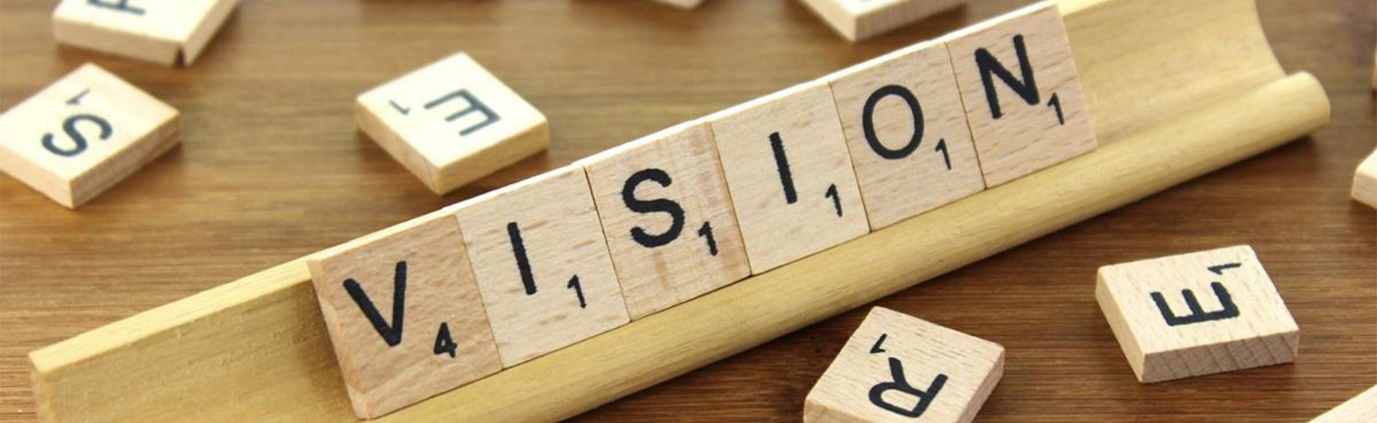 Peripheral Visions: Ahead of TimeA special event for postgraduate and early career researchershosted by the Australasian Association of Writing Programs Great Southern Room, State Library of Western Australia25 Francis Street, Perth Cultural Centre, NorthbridgeTuesday 27 November 20181–5 pmIn this two-part event, HDR and ECR participants will have an opportunity to engage with exciting and innovative theories and approaches to writing and publishing.  Ways to write the body (1 pm–3.30 pm) led by Dr Quinn EadesThis masterclass provides you with an opportunity to learn from award-winning poet, writer and researcher, Dr Quinn Eades. The focus of this workshop will be on writing from (rather than about) life experiences and the body, particularly around gender and sexuality. Quinn will discuss the politics of life writing and the ways that writing stories from ‘other’ bodies can broaden minds and promote social change. Participants will be encouraged to engage with critical and literary theories of the body, coming to new understandings of ways to write the body, while producing their own embodied text.QUINN EADES is a researcher, writer and award-winning poet whose work lies at the nexus of trans, queer and feminist theories of the body, autobiography and philosophy. His works include all the beginnings: a queer autobiography of the body and Rallying, which was recently shortlisted for the Mary Gilmore award for best first book of poetry. He is the winner of the 2017 Arts Queensland XYZ Award for Innovation in Spoken Word and is currently working on a book-length collection of fragments and a related theatre show written from the transitioning body, titled ‘Transpositions’. Ways to publish (4–5 pm) led by Professor Terri-ann WhiteHow can you make the most of your research and let your voice be heard? One of Australia’s most innovative publishers, Professor Terri-ann White, will lead a conversation about new, peripheral and conventional ways of reading, writing and publishing. She will share her vast knowledge of the literary world, reflect on future possibilities and respond to your questions.  TERRI-ANN WHITE is the director of UWA Publishing, where she has built an impressive list of fiction, non-fiction, poetry, art and history, together with a scholarly series. Her own publications are wide-ranging and include a short story collection, Night and Day, and a novel, Finding Theodore and Brina. Terri-ann has also been an independent bookseller, editor, university lecturer and festival organiser and she was the inaugural director of UWA’s Institute of Advanced Studies.This event is free for postgraduates and early career researchers within two years of completion who register for the AAWP Conference, Peripheral Visions (28-30 November 2018). 

Postgraduates and ECRs not attending the AAWP conference are welcome: cost $30.00, includes afternoon tea.Drinks/dinner (optional and at your own cost) will follow at a nearby venue.Book now — places are limited: https://humanities.curtin.edu.au/schools/media-arts-social-inquiry/peripheral-visions/Queries: AAWPConf18@curtin.edu.au